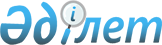 Комментарий к Указу Президента Республики Казахстан от 30 ноября 2015 года № 120 "О внесении изменений и дополнений в некоторые указы Президента Республики Казахстан"Комментарий Центра стратегических разработок и анализа Администрации Президента Республики Казахстан.
      Данный Указ направлен на формирование компактной системы государственного планирования в рамках реализации Плана нации "100 шагов".
      Указом вносятся изменения и дополнения в указы Президента Республики Казахстан от 18 июня 2009 года № 827 "О Системе государственного планирования в Республике Казахстан" и от 4 марта 2010 года № 931 "О некоторых вопросах дальнейшего функционирования Системы государственного планирования в Республике Казахстан".
      В частности, предусматривается:
      исключение отраслевых и введение правительственных программ;
      усиление требований к процессу разработки государственных и правительственных программ;
      закрепление ответственности первых руководителей государственных органов за результативность и эффективность реализации государственных и правительственных программ;
      изменение формата программы развития территорий.
      Вносимые изменения и дополнения позволят повысить качество разрабатываемых документов Системы государственного планирования и оптимизировать их количество.
      Центр стратегических разработок и анализа
Администрации Президента Республики Казахстан
					© 2012. РГП на ПХВ «Институт законодательства и правовой информации Республики Казахстан» Министерства юстиции Республики Казахстан
				